NO. 62 JOURNALof theHOUSE OF REPRESENTATIVESof theSTATE OF SOUTH CAROLINA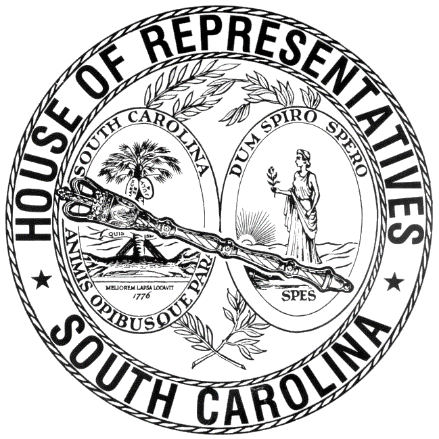 REGULAR SESSION BEGINNING TUESDAY, JANUARY 8, 2019 ________TUESDAY, APRIL 30, 2019(STATEWIDE SESSION)Indicates Matter StrickenIndicates New MatterThe House assembled at 12:00 noon.Deliberations were opened with prayer by Rev. Charles E. Seastrunk, Jr., as follows:	Our thought for today is from Exodus 33:14: “My presence will go with you, and I will give you rest.”	Let us pray. Almighty God, as Moses led the people to the promised land, so lead these, Your people and assure them of Your presence. By Your spirit, we know that You are with us in every step we take and we put our trust in You, because we know You love us and will lead the way. Thank You for Your caring. Bless our defenders of freedom and first responders as they care for us.  Holy God, be ever present for our Nation, President, State, Governor, Speaker, staff, and all who serve in this vineyard. Heal the wounds, those seen and those hidden, of our brave warriors who suffer and sacrifice for our freedom. Lord, in Your mercy, hear our prayers. Amen. Pursuant to Rule 6.3, the House of Representatives was led in the Pledge of Allegiance to the Flag of the United States of America by the SPEAKER.After corrections to the Journal of the proceedings of Friday, the SPEAKER ordered it confirmed.MOTION ADOPTEDRep. FRY moved that when the House adjourns, it adjourn in memory of Robert Thomas Shubert, which was agreed to.SILENT PRAYERThe House stood in silent prayer for the family and friends of Robert Thomas Shubert. SILENT PRAYERThe House stood in silent prayer for Representative Young. SILENT PRAYERThe House stood in silent prayer for Representative Toole. COMMUNICATIONThe following was received:State of South CarolinaOffice of the Secretary of StateApril 29, 2019Mr. Patrick Dennis, ClerkSouth Carolina House of RepresentativesPost Office Box 11867Columbia, SC 29211 Dear Mr. Dennis:	The State Election Commission has certified to this office that the Honorable Stewart Jones received the greatest number of votes cast for the State House District 14 Special Election held April 23, 2019.	The attached hereby certifies Stewart Jones as a duly and properly elected Member of the South Carolina State House of Representatives.	I have also enclosed an oath of office for Mr. Jones to complete.  Please ensure that he completes and returns the oath to the Secretary of State's Office for filing. Once his oath is received, we will issue his commission.Sincerely,Mark Hammond Secretary of StateReceived as information.South Carolina Election CommissionApril 26, 2019The Honorable Mark HammondSecretary of State1205 Pendleton Street, Suite 525Columbia, SC 29201Dear Mr. Secretary,	The State Election Commission hereby certifies Stewart Jones as the winner of the State House District 14 Special Election held on April 23, 2019 in Greenwood and Laurens Counties. The official results are as follows:Candidate    								Votes		PercentStewart Jones, Republican	 		 2,160		57.83%Garrett McDaniel						 1,572		42.09%Write-in 			      							    3		  0.08%Sincerely,Marci AndinoExecutive DirectorMEMBER-ELECT SWORN IN Stewart O. Jones, Member-elect from District No. 14, presented his credentials and the oath of office was administered to him by the SPEAKER.  REGULATION WITHDRAWN AND RESUBMITTEDDocument No. 4848Agency: Department of Labor, Licensing and Regulation - 	Contractor's Licensing BoardStatutory Authority: 1976 Code Section 40-11-60Contractor's Licensing BoardReceived by Speaker of the House of Representatives January 8, 2019Referred to Regulations and Administrative Procedures CommitteeLegislative Review Expiration May 8, 2019Revised: January 19, 2020REPORTS OF STANDING COMMITTEESRep. BALES, from the Committee on Invitations and Memorial Resolutions, submitted a favorable report on:H. 4169 -- Reps. Clemmons, Simrill, Crawford, Fry, McGinnis, Hardee, Huggins, Atkinson, G. R. Smith, Loftis, Chumley, Elliott, Morgan, B. Newton, Jordan, McCravy, Taylor, Burns, Toole, Pope, Collins, Ligon, Forrester, Davis, Sottile, Hewitt, Bailey, Johnson, Bannister, Bryant, Calhoon, Clary, Clyburn, B. Cox, W. Cox, Daning, Erickson, Forrest, Hayes, Herbkersman, Hiott, Hixon, Hosey, Hyde, Kimmons, Long, Lowe, Mack, McCoy, D. C. Moss, V. S. Moss, G. M. Smith, Spires, Stringer, Tallon, Thayer, Trantham, White, Willis and West: A HOUSE RESOLUTION TO MEMORIALIZE THE CONGRESS OF THE UNITED STATES TO APPROVE THE UNITED STATES-MEXICO-CANADA AGREEMENT (USMCA) IN ORDER TO ENSURE CONTINUITY IN TRADE AMONG THE THREE NORTH AMERICAN ECONOMIC PARTNERS.Ordered for consideration tomorrow.Rep. BALES, from the Committee on Invitations and Memorial Resolutions, submitted a favorable report on:H. 4107 -- Rep. S. Williams: A CONCURRENT RESOLUTION TO REQUEST THE DEPARTMENT OF TRANSPORTATION NAME THE PORTION OF S-25-345 IN HAMPTON COUNTY FROM ITS INTERSECTION WITH SOUTH CAROLINA HIGHWAY 3 TO THE HAMPTON/JASPER COUNTY LINE "DEACON WILLINGHAM COHEN, SR. ROAD" AND ERECT APPROPRIATE MARKERS OR SIGNS ALONG THIS PORTION OF HIGHWAY CONTAINING THESE WORDS.Ordered for consideration tomorrow.Rep. BALES, from the Committee on Invitations and Memorial Resolutions, submitted a favorable report on:H. 4105 -- Rep. S. Williams: A CONCURRENT RESOLUTION TO REQUEST THE DEPARTMENT OF TRANSPORTATION NAME THE PORTION OF SOUTH CAROLINA HIGHWAY 3 IN HAMPTON COUNTY FROM ITS INTERSECTION WITH UNITED STATES HIGHWAY 601 TO THE HAMPTON/JASPER COUNTY LINE "CHARLIE I. CREWS HIGHWAY" AND ERECT APPROPRIATE MARKERS OR SIGNS ALONG THIS PORTION OF HIGHWAY CONTAINING THESE WORDS.Ordered for consideration tomorrow.Rep. BALES, from the Committee on Invitations and Memorial Resolutions, submitted a favorable report on:H. 4428 -- Rep. Brawley: A CONCURRENT RESOLUTION TO REQUEST THE DEPARTMENT OF TRANSPORTATION NAME THE PORTION OF SOUTH CAROLINA HIGHWAY 48 IN RICHLAND COUNTY FROM ITS INTERSECTION WITH AVALON STREET TO ITS INTERSECTION WITH PINEVIEW ROAD "REVEREND JAMES JEFFCOAT MEMORIAL HIGHWAY" AND TO ERECT APPROPRIATE MARKERS OR SIGNS ALONG THIS PORTION OF HIGHWAY CONTAINING THESE WORDS.Ordered for consideration tomorrow.Rep. BALES, from the Committee on Invitations and Memorial Resolutions, submitted a favorable report on:H. 4456 -- Reps. Howard, Bernstein, Bales, Ballentine, Brawley, Finlay, Garvin, Hart, McDaniel, Rutherford, Rose and Thigpen: A CONCURRENT RESOLUTION TO REQUEST THE DEPARTMENT OF TRANSPORTATION NAME THE PORTION OF ALPINE ROAD IN RICHLAND COUNTY FROM ITS INTERSECTION WITH POLO ROAD TO ITS INTERSECTION WITH JACKSON CREEK "JACQUALINE KASPROWSKI WAY" AND ERECT APPROPRIATE MARKERS OR SIGNS ALONG THIS PORTION OF HIGHWAY CONTAINING THESE WORDS.Ordered for consideration tomorrow.Rep. SANDIFER, from the Committee on Labor, Commerce and Industry, submitted a favorable report with amendments on:S. 580 -- Senator Gambrell: A BILL TO AMEND CHAPTER 29, TITLE 38, CODE OF LAWS OF SOUTH CAROLINA, 1976, RELATING TO THE SOUTH CAROLINA LIFE AND ACCIDENT AND HEALTH INSURANCE GUARANTY ASSOCIATION, SO AS TO DEFINE NECESSARY TERMS, TO PROVIDE THE PURPOSE OF THE CHAPTER, TO ALTER THE APPLICATION OF THE CHAPTER, TO ESTABLISH CERTAIN POWERS AND DUTIES FOR THE ASSOCIATION IN RELATION TO IMPAIRED OR INSOLVENT MEMBER INSURERS, TO PROVIDE THAT THE BOARD OF DIRECTORS OF THE ASSOCIATION MAY CALL AN ASSESSMENT OF THE MEMBERS AND TO PROVIDE CLASSES FOR THE ASSESSMENTS, TO REQUIRE THE ASSOCIATION TO ESTABLISH A PLAN OF OPERATION AND REQUIRE THE PLAN TO CREATE PROCEDURES FOR REMOVING A MEMBER OF THE BOARD UNDER CERTAIN CIRCUMSTANCES AND TO ADDRESS CONFLICTS OF INTEREST, TO PROSCRIBE CERTAIN DUTIES FOR THE DIRECTOR OF THE DEPARTMENT OF INSURANCE TO AID IN THE DETECTION AND PREVENTION OF INSURER IMPAIRMENTS AND INSOLVENCIES, TO PROVIDE THAT NO PERSON MAY USE THE EXISTENCE OF THE SOUTH CAROLINA LIFE AND ACCIDENT AND HEALTH INSURANCE GUARANTY ASSOCIATION FOR THE PURPOSE OF INSURANCE SALES, AND TO REQUIRE THE ASSOCIATION TO PREPARE A DOCUMENT DESCRIBING THE GENERAL PURPOSES AND LIMITATIONS OF THIS CHAPTER.Ordered for consideration tomorrow.Rep. SANDIFER, from the Committee on Labor, Commerce and Industry, submitted a favorable report with amendments on:S. 455 -- Senators Alexander, Climer and Davis: A BILL TO AMEND SECTION 40-1-630(A) OF THE 1976 CODE, RELATING TO TEMPORARY PROFESSIONAL LICENSES, TO PROVIDE THAT A BOARD OR COMMISSION SHALL ISSUE A TEMPORARY PROFESSIONAL LICENSE TO THE SPOUSE OF AN ACTIVE DUTY MEMBER OF THE UNITED STATES ARMED FORCES UNDER CERTAIN CIRCUMSTANCES, AND TO AMEND SECTION 40-1-640(A) OF THE 1976 CODE, RELATING TO THE CONSIDERATION OF EDUCATION, TRAINING, AND EXPERIENCE COMPLETED BY AN INDIVIDUAL AS A MEMBER OF THE MILITARY, TO PROVIDE THAT A PROFESSIONAL OR OCCUPATIONAL BOARD OR COMMISSION SHALL ACCEPT THE EDUCATION, TRAINING, AND EXPERIENCE COMPLETED BY A MEMBER OF THE MILITARY IN ORDER TO SATISFY THE QUALIFICATIONS FOR ISSUANCE OF A LICENSE OR CERTIFICATION OR APPROVAL FOR LICENSE EXAMINATION IN THIS STATE.Ordered for consideration tomorrow.Rep. SANDIFER, from the Committee on Labor, Commerce and Industry, submitted a favorable report with amendments on:H. 3455 -- Rep. Stavrinakis: A BILL TO AMEND SECTION 40-11-410, CODE OF LAWS OF SOUTH CAROLINA, 1976, RELATING TO CLASSIFICATIONS AND SUBCLASSIFICATIONS OF CONTRACTOR LICENSES SUBJECT TO REGULATION BY THE SOUTH CAROLINA CONTRACTORS' LICENSING BOARD, SO AS TO REQUIRE THE LICENSURE OF RESIDENTIAL SWIMMING POOL CONTRACTORS, AND TO REVISE THE SCOPE OF REGULATED FUNCTIONS TO INCLUDE POOL FOUNDATIONS.Ordered for consideration tomorrow.Rep. SANDIFER, from the Committee on Labor, Commerce and Industry, submitted a favorable report with amendments on:H. 4327 -- Reps. R. Williams, Jefferson, Ott, Magnuson, Chumley and Burns: A BILL TO AMEND SECTION 6-9-65, CODE OF LAWS OF SOUTH CAROLINA, 1976, RELATING TO THE INAPPLICABILITY OF CERTAIN BUILDING CODES ON FARM STRUCTURES, SO AS TO REVISE THE DEFINITION OF "FARM STRUCTURE" FOR PURPOSES OF THIS SECTION.Ordered for consideration tomorrow.Rep. SANDIFER, from the Committee on Labor, Commerce and Industry, submitted a favorable report on:S. 109 -- Senator Massey: A BILL TO AMEND SECTION 40-79-20 OF THE 1976 CODE, RELATING TO THE SOUTH CAROLINA ALARM SYSTEM BUSINESS ACT, TO ADD A DEFINITION FOR "ELECTRIC FENCE", AND TO MAKE TECHNICAL CORRECTIONS.Ordered for consideration tomorrow.HOUSE RESOLUTIONThe following was introduced:H. 4484 -- Reps. McGinnis, Alexander, Allison, Anderson, Atkinson, Bailey, Bales, Ballentine, Bamberg, Bannister, Bennett, Bernstein, Blackwell, Bradley, Brawley, Brown, Bryant, Burns, Calhoon, Caskey, Chellis, Chumley, Clary, Clemmons, Clyburn, Cobb-Hunter, Cogswell, Collins, B. Cox, W. Cox, Crawford, Daning, Davis, Dillard, Elliott, Erickson, Felder, Finlay, Forrest, Forrester, Fry, Funderburk, Gagnon, Garvin, Gilliam, Gilliard, Govan, Hardee, Hart, Hayes, Henderson-Myers, Henegan, Herbkersman, Hewitt, Hill, Hiott, Hixon, Hosey, Howard, Huggins, Hyde, Jefferson, Johnson, Jordan, Kimmons, King, Kirby, Ligon, Long, Lowe, Lucas, Mace, Mack, Magnuson, Martin, McCoy, McCravy, McDaniel, McKnight, Moore, Morgan, D. C. Moss, V. S. Moss, Murphy, B. Newton, W. Newton, Norrell, Ott, Parks, Pendarvis, Pope, Ridgeway, Rivers, Robinson, Rose, Rutherford, Sandifer, Simmons, Simrill, G. M. Smith, G. R. Smith, Sottile, Spires, Stavrinakis, Stringer, Tallon, Taylor, Thayer, Thigpen, Toole, Trantham, Weeks, West, Wheeler, White, Whitmire, R. Williams, S. Williams, Willis, Wooten, Young and Yow: A HOUSE RESOLUTION TO CONGRATULATE BARBARA L. HORN, O.D., ON HER EXEMPLARY CAREER AND TO APPLAUD HER WELL-DESERVED APPOINTMENT TO THE ROLE OF PRESIDENT OF THE AMERICAN OPTOMETRIC ASSOCIATION.The Resolution was adopted.HOUSE RESOLUTIONThe following was introduced:H. 4485 -- Reps. Johnson, Alexander, Allison, Anderson, Atkinson, Bailey, Bales, Ballentine, Bamberg, Bannister, Bennett, Bernstein, Blackwell, Bradley, Brawley, Brown, Bryant, Burns, Calhoon, Caskey, Chellis, Chumley, Clary, Clemmons, Clyburn, Cobb-Hunter, Cogswell, Collins, B. Cox, W. Cox, Crawford, Daning, Davis, Dillard, Elliott, Erickson, Felder, Finlay, Forrest, Forrester, Fry, Funderburk, Gagnon, Garvin, Gilliam, Gilliard, Govan, Hardee, Hart, Hayes, Henderson-Myers, Henegan, Herbkersman, Hewitt, Hill, Hiott, Hixon, Hosey, Howard, Huggins, Hyde, Jefferson, Jordan, Kimmons, King, Kirby, Ligon, Long, Lowe, Lucas, Mace, Mack, Magnuson, Martin, McCoy, McCravy, McDaniel, McGinnis, McKnight, Moore, Morgan, D. C. Moss, V. S. Moss, Murphy, B. Newton, W. Newton, Norrell, Ott, Parks, Pendarvis, Pope, Ridgeway, Rivers, Robinson, Rose, Rutherford, Sandifer, Simmons, Simrill, G. M. Smith, G. R. Smith, Sottile, Spires, Stavrinakis, Stringer, Tallon, Taylor, Thayer, Thigpen, Toole, Trantham, Weeks, West, Wheeler, White, Whitmire, R. Williams, S. Williams, Willis, Wooten, Young and Yow: A HOUSE RESOLUTION TO RECOGNIZE AND CONGRATULATE ST. ELIZABETH MISSIONARY BAPTIST CHURCH OF HORRY COUNTY FOR A HUNDRED YEARS OF CONTINUAL, CARING MINISTRY.The Resolution was adopted.HOUSE RESOLUTIONThe following was introduced:H. 4486 -- Rep. Howard: A HOUSE RESOLUTION TO AUTHORIZE THE SOUTH CAROLINA SILVER-HAIRED LEGISLATURE TO USE THE CHAMBER OF THE SOUTH CAROLINA HOUSE OF REPRESENTATIVES FOR ITS TWENTY-FIRST ANNUAL LEGISLATIVE SESSION ON THURSDAY, SEPTEMBER 12, 2019, UNLESS THE HOUSE IS IN SESSION OR THE CHAMBER IS OTHERWISE UNAVAILABLE, AND TO PROVIDE FOR THE USE OF THE HOUSE CHAMBER ON AN ALTERNATE DATE AND TIME AS MAY BE SELECTED BY THE SPEAKER.Be it resolved by the House of Representatives:That the South Carolina Silver-Haired Legislature is authorized to use the chamber of the South Carolina House of Representatives on Thursday, September 12, 2019, provided the House of Representatives is not in session on that date. If the House of Representatives is in statewide session or the chamber is otherwise unavailable, the House chamber may not be used on that date but may be used by the South Carolina Silver-Haired Legislature on an alternate date and time as may be selected by the Speaker. Be it further resolved that the use of the chamber of the South Carolina House of Representatives by the South Carolina Silver-Haired Legislature must be in accordance with the policies and Rules of the South Carolina House of Representatives.The Resolution was adopted.HOUSE RESOLUTIONThe following was introduced:H. 4487 -- Reps. Bennett, Alexander, Allison, Anderson, Atkinson, Bailey, Bales, Ballentine, Bamberg, Bannister, Bernstein, Blackwell, Bradley, Brawley, Brown, Bryant, Burns, Calhoon, Caskey, Chellis, Chumley, Clary, Clemmons, Clyburn, Cobb-Hunter, Cogswell, Collins, B. Cox, W. Cox, Crawford, Daning, Davis, Dillard, Elliott, Erickson, Felder, Finlay, Forrest, Forrester, Fry, Funderburk, Gagnon, Garvin, Gilliam, Gilliard, Govan, Hardee, Hart, Hayes, Henderson-Myers, Henegan, Herbkersman, Hewitt, Hill, Hiott, Hixon, Hosey, Howard, Huggins, Hyde, Jefferson, Johnson, Jordan, Kimmons, King, Kirby, Ligon, Long, Lowe, Lucas, Mace, Mack, Magnuson, Martin, McCoy, McCravy, McDaniel, McGinnis, McKnight, Moore, Morgan, D. C. Moss, V. S. Moss, Murphy, B. Newton, W. Newton, Norrell, Ott, Parks, Pendarvis, Pope, Ridgeway, Rivers, Robinson, Rose, Rutherford, Sandifer, Simmons, Simrill, G. M. Smith, G. R. Smith, Sottile, Spires, Stavrinakis, Stringer, Tallon, Taylor, Thayer, Thigpen, Toole, Trantham, Weeks, West, Wheeler, White, Whitmire, R. Williams, S. Williams, Willis, Wooten, Young and Yow: A HOUSE RESOLUTION TO RECOGNIZE AND HONOR R. MAC BURDETTE, EXECUTIVE DIRECTOR OF PATRIOTS POINT DEVELOPMENT AUTHORITY, UPON THE OCCASION OF HIS RETIREMENT AFTER YEARS OF OUTSTANDING SERVICE, AND TO WISH HIM CONTINUED SUCCESS AND HAPPINESS IN ALL HIS FUTURE ENDEAVORS.The Resolution was adopted.HOUSE RESOLUTIONThe following was introduced:H. 4488 -- Reps. Rutherford, Alexander, Allison, Anderson, Atkinson, Bailey, Bales, Ballentine, Bamberg, Bannister, Bennett, Bernstein, Blackwell, Bradley, Brawley, Brown, Bryant, Burns, Calhoon, Caskey, Chellis, Chumley, Clary, Clemmons, Clyburn, Cobb-Hunter, Cogswell, Collins, B. Cox, W. Cox, Crawford, Daning, Davis, Dillard, Elliott, Erickson, Felder, Finlay, Forrest, Forrester, Fry, Funderburk, Gagnon, Garvin, Gilliam, Gilliard, Govan, Hardee, Hart, Hayes, Henderson-Myers, Henegan, Herbkersman, Hewitt, Hill, Hiott, Hixon, Hosey, Howard, Huggins, Hyde, Jefferson, Johnson, Jones, Jordan, Kimmons, King, Kirby, Ligon, Long, Lowe, Lucas, Mace, Mack, Magnuson, Martin, McCoy, McCravy, McDaniel, McGinnis, McKnight, Moore, Morgan, D. C. Moss, V. S. Moss, Murphy, B. Newton, W. Newton, Norrell, Ott, Parks, Pendarvis, Pope, Ridgeway, Rivers, Robinson, Rose, Sandifer, Simmons, Simrill, G. M. Smith, G. R. Smith, Sottile, Spires, Stavrinakis, Stringer, Tallon, Taylor, Thayer, Thigpen, Toole, Trantham, Weeks, West, Wheeler, White, Whitmire, R. Williams, S. Williams, Willis, Wooten, Young and Yow: A HOUSE RESOLUTION TO RECOGNIZE AND HONOR NATHANIEL FULTON, SR., FOR MORE THAN SIXTY YEARS OF QUARTET MINISTRY IN COLUMBIA AND TO DECLARE JUNE 29, 2019, AS NATHANIEL FULTON, SR., DAY IN SOUTH CAROLINA.The Resolution was adopted.HOUSE RESOLUTIONThe following was introduced:H. 4489 -- Reps. Rutherford, Alexander, Allison, Anderson, Atkinson, Bailey, Bales, Ballentine, Bamberg, Bannister, Bennett, Bernstein, Blackwell, Bradley, Brawley, Brown, Bryant, Burns, Calhoon, Caskey, Chellis, Chumley, Clary, Clemmons, Clyburn, Cobb-Hunter, Cogswell, Collins, B. Cox, W. Cox, Crawford, Daning, Davis, Dillard, Elliott, Erickson, Felder, Finlay, Forrest, Forrester, Fry, Funderburk, Gagnon, Garvin, Gilliam, Gilliard, Govan, Hardee, Hart, Hayes, Henderson-Myers, Henegan, Herbkersman, Hewitt, Hill, Hiott, Hixon, Hosey, Howard, Huggins, Hyde, Jefferson, Johnson, Jones, Jordan, Kimmons, King, Kirby, Ligon, Long, Lowe, Lucas, Mace, Mack, Magnuson, Martin, McCoy, McCravy, McDaniel, McGinnis, McKnight, Moore, Morgan, D. C. Moss, V. S. Moss, Murphy, B. Newton, W. Newton, Norrell, Ott, Parks, Pendarvis, Pope, Ridgeway, Rivers, Robinson, Rose, Sandifer, Simmons, Simrill, G. M. Smith, G. R. Smith, Sottile, Spires, Stavrinakis, Stringer, Tallon, Taylor, Thayer, Thigpen, Toole, Trantham, Weeks, West, Wheeler, White, Whitmire, R. Williams, S. Williams, Willis, Wooten, Young and Yow: A HOUSE RESOLUTION TO CONGRATULATE AND HONOR DR. HARRIS PASTIDES UPON THE OCCASION OF HIS RETIREMENT AS PRESIDENT OF THE UNIVERSITY OF SOUTH CAROLINA, TO EXTEND DEEP APPRECIATION FOR HIS TWENTY-ONE YEARS OF DISTINGUISHED SERVICE TO THE STUDENTS OF SOUTH CAROLINA, AND TO OFFER HIM BEST WISHES FOR A SATISFYING AND REWARDING RETIREMENT.The Resolution was adopted.HOUSE RESOLUTIONThe following was introduced:H. 4491 -- Reps. Finlay, Bernstein, Alexander, Allison, Anderson, Atkinson, Bailey, Bales, Ballentine, Bamberg, Bannister, Bennett, Blackwell, Bradley, Brawley, Brown, Bryant, Burns, Calhoon, Caskey, Chellis, Chumley, Clary, Clemmons, Clyburn, Cobb-Hunter, Cogswell, Collins, B. Cox, W. Cox, Crawford, Daning, Davis, Dillard, Elliott, Erickson, Felder, Forrest, Forrester, Fry, Funderburk, Gagnon, Garvin, Gilliam, Gilliard, Govan, Hardee, Hart, Hayes, Henderson-Myers, Henegan, Herbkersman, Hewitt, Hill, Hiott, Hixon, Hosey, Howard, Huggins, Hyde, Jefferson, Johnson, Jones, Jordan, Kimmons, King, Kirby, Ligon, Long, Lowe, Lucas, Mace, Mack, Magnuson, Martin, McCoy, McCravy, McDaniel, McGinnis, McKnight, Moore, Morgan, D. C. Moss, V. S. Moss, Murphy, B. Newton, W. Newton, Norrell, Ott, Parks, Pendarvis, Pope, Ridgeway, Rivers, Robinson, Rose, Rutherford, Sandifer, Simmons, Simrill, G. M. Smith, G. R. Smith, Sottile, Spires, Stavrinakis, Stringer, Tallon, Taylor, Thayer, Thigpen, Toole, Trantham, Weeks, West, Wheeler, White, Whitmire, R. Williams, S. Williams, Willis, Wooten, Young and Yow: A HOUSE RESOLUTION TO RECOGNIZE AND COMMEND THE HAMMOND SCHOOL HUNT SEAT EQUESTRIAN TEAM, COACHES, AND SCHOOL OFFICIALS FOR A REMARKABLE SEASON AND TO CONGRATULATE THEM FOR CAPTURING THE 2019 SOUTH CAROLINA INDEPENDENT SCHOOL ASSOCIATION STATE CHAMPIONSHIP TITLE.The Resolution was adopted.HOUSE RESOLUTIONThe following was introduced:H. 4492 -- Reps. Caskey, Alexander, Allison, Anderson, Atkinson, Bailey, Bales, Ballentine, Bamberg, Bannister, Bennett, Bernstein, Blackwell, Bradley, Brawley, Brown, Bryant, Burns, Calhoon, Chellis, Chumley, Clary, Clemmons, Clyburn, Cobb-Hunter, Cogswell, Collins, B. Cox, W. Cox, Crawford, Daning, Davis, Dillard, Elliott, Erickson, Felder, Finlay, Forrest, Forrester, Fry, Funderburk, Gagnon, Garvin, Gilliam, Gilliard, Govan, Hardee, Hart, Hayes, Henderson-Myers, Henegan, Herbkersman, Hewitt, Hill, Hiott, Hixon, Hosey, Howard, Huggins, Hyde, Jefferson, Johnson, Jones, Jordan, Kimmons, King, Kirby, Ligon, Long, Lowe, Lucas, Mace, Mack, Magnuson, Martin, McCoy, McCravy, McDaniel, McGinnis, McKnight, Moore, Morgan, D. C. Moss, V. S. Moss, Murphy, B. Newton, W. Newton, Norrell, Ott, Parks, Pendarvis, Pope, Ridgeway, Rivers, Robinson, Rose, Rutherford, Sandifer, Simmons, Simrill, G. M. Smith, G. R. Smith, Sottile, Spires, Stavrinakis, Stringer, Tallon, Taylor, Thayer, Thigpen, Toole, Trantham, Weeks, West, Wheeler, White, Whitmire, R. Williams, S. Williams, Willis, Wooten, Young and Yow: A HOUSE RESOLUTION TO EXPRESS THE PROFOUND SORROW OF THE MEMBERS OF THE SOUTH CAROLINA HOUSE OF REPRESENTATIVES UPON THE PASSING OF DAVID L. CROUCH AND TO EXTEND THEIR DEEPEST SYMPATHY TO HIS LARGE AND LOVING FAMILY AND HIS MANY FRIENDS.The Resolution was adopted.HOUSE RESOLUTIONThe following was introduced:H. 4493 -- Reps. Hayes, Alexander, Allison, Anderson, Atkinson, Bailey, Bales, Ballentine, Bamberg, Bannister, Bennett, Bernstein, Blackwell, Bradley, Brawley, Brown, Bryant, Burns, Calhoon, Caskey, Chellis, Chumley, Clary, Clemmons, Clyburn, Cobb-Hunter, Cogswell, Collins, B. Cox, W. Cox, Crawford, Daning, Davis, Dillard, Elliott, Erickson, Felder, Finlay, Forrest, Forrester, Fry, Funderburk, Gagnon, Garvin, Gilliam, Gilliard, Govan, Hardee, Hart, Henderson-Myers, Henegan, Herbkersman, Hewitt, Hill, Hiott, Hixon, Hosey, Howard, Huggins, Hyde, Jefferson, Johnson, Jones, Jordan, Kimmons, King, Kirby, Ligon, Long, Lowe, Lucas, Mace, Mack, Magnuson, Martin, McCoy, McCravy, McDaniel, McGinnis, McKnight, Moore, Morgan, D. C. Moss, V. S. Moss, Murphy, B. Newton, W. Newton, Norrell, Ott, Parks, Pendarvis, Pope, Ridgeway, Rivers, Robinson, Rose, Rutherford, Sandifer, Simmons, Simrill, G. M. Smith, G. R. Smith, Sottile, Spires, Stavrinakis, Stringer, Tallon, Taylor, Thayer, Thigpen, Toole, Trantham, Weeks, West, Wheeler, White, Whitmire, R. Williams, S. Williams, Willis, Wooten, Young and Yow: A HOUSE RESOLUTION TO RECOGNIZE THE HONORABLE JAMES FRANCIS "TIP" ROGERS UPON THE OCCASION OF HIS RETIREMENT AS MAGISTRATE JUDGE OF DILLON COUNTY, TO COMMEND HIM FOR HIS MANY YEARS OF DEDICATED PUBLIC SERVICE TO THE PALMETTO STATE, AND TO WISH HIM CONTINUED SUCCESS IN ALL HIS FUTURE ENDEAVORS.The Resolution was adopted.HOUSE RESOLUTIONThe following was introduced:H. 4494 -- Rep. King: A HOUSE RESOLUTION TO HONOR DR. JOHN T. MCCOY, PASTOR OF NAZARETH BAPTIST CHURCH IN ROCK HILL, ON THE OCCASION OF HIS TWENTIETH ANNIVERSARY OF GOSPEL MINISTRY AT NAZARETH BAPTIST AND TO WISH HIM GOD'S RICHEST BLESSINGS AS HE CONTINUES TO SERVE THE LORD.The Resolution was adopted.HOUSE RESOLUTIONThe following was introduced:H. 4495 -- Reps. Robinson, Alexander, Allison, Anderson, Atkinson, Bailey, Bales, Ballentine, Bamberg, Bannister, Bennett, Bernstein, Blackwell, Bradley, Brawley, Brown, Bryant, Burns, Calhoon, Caskey, Chellis, Chumley, Clary, Clemmons, Clyburn, Cobb-Hunter, Cogswell, Collins, B. Cox, W. Cox, Crawford, Daning, Davis, Dillard, Elliott, Erickson, Felder, Finlay, Forrest, Forrester, Fry, Funderburk, Gagnon, Garvin, Gilliam, Gilliard, Govan, Hardee, Hart, Hayes, Henderson-Myers, Henegan, Herbkersman, Hewitt, Hill, Hiott, Hixon, Hosey, Howard, Huggins, Hyde, Jefferson, Johnson, Jones, Jordan, Kimmons, King, Kirby, Ligon, Long, Lowe, Lucas, Mace, Mack, Magnuson, Martin, McCoy, McCravy, McDaniel, McGinnis, McKnight, Moore, Morgan, D. C. Moss, V. S. Moss, Murphy, B. Newton, W. Newton, Norrell, Ott, Parks, Pendarvis, Pope, Ridgeway, Rivers, Rose, Rutherford, Sandifer, Simmons, Simrill, G. M. Smith, G. R. Smith, Sottile, Spires, Stavrinakis, Stringer, Tallon, Taylor, Thayer, Thigpen, Toole, Trantham, Weeks, West, Wheeler, White, Whitmire, R. Williams, S. Williams, Willis, Wooten, Young and Yow: A HOUSE RESOLUTION TO RECOGNIZE AND HONOR THE MEMBERS OF ST. ANTHONY OF PADUA COUNCIL AND COURT 360 OF THE KNIGHTS OF PETER CLAVER IN GREENVILLE FOR THEIR SIGNIFICANT WORK AMONG THE NEEDY AND TO WELCOME THEIR GUESTS FOR THE 2019 GULF COAST DISTRICT CONFERENCE.The Resolution was adopted.HOUSE RESOLUTIONThe following was introduced:H. 4496 -- Reps. Ballentine, Huggins, Alexander, Allison, Anderson, Atkinson, Bailey, Bales, Bamberg, Bannister, Bennett, Bernstein, Blackwell, Bradley, Brawley, Brown, Bryant, Burns, Calhoon, Caskey, Chellis, Chumley, Clary, Clemmons, Clyburn, Cobb-Hunter, Cogswell, Collins, B. Cox, W. Cox, Crawford, Daning, Davis, Dillard, Elliott, Erickson, Felder, Finlay, Forrest, Forrester, Fry, Funderburk, Gagnon, Garvin, Gilliam, Gilliard, Govan, Hardee, Hart, Hayes, Henderson-Myers, Henegan, Herbkersman, Hewitt, Hill, Hiott, Hixon, Hosey, Howard, Hyde, Jefferson, Johnson, Jones, Jordan, Kimmons, King, Kirby, Ligon, Long, Lowe, Lucas, Mace, Mack, Magnuson, Martin, McCoy, McCravy, McDaniel, McGinnis, McKnight, Moore, Morgan, D. C. Moss, V. S. Moss, Murphy, B. Newton, W. Newton, Norrell, Ott, Parks, Pendarvis, Pope, Ridgeway, Rivers, Robinson, Rose, Rutherford, Sandifer, Simmons, Simrill, G. M. Smith, G. R. Smith, Sottile, Spires, Stavrinakis, Stringer, Tallon, Taylor, Thayer, Thigpen, Toole, Trantham, Weeks, West, Wheeler, White, Whitmire, R. Williams, S. Williams, Willis, Wooten, Young and Yow: A HOUSE RESOLUTION TO CELEBRATE THE MEMBERS OF THE CHAPIN HIGH SCHOOL GIRLS LACROSSE TEAM FOR AN EXTRAORDINARY SEASON AND TO CONGRATULATE THEM ON WINNING THE 2019 SOUTH CAROLINA HIGH SCHOOL LEAGUE CLASS AAAAA STATE CHAMPIONSHIP TITLE.The Resolution was adopted.HOUSE RESOLUTIONThe following was introduced:H. 4498 -- Rep. Whitmire: A HOUSE RESOLUTION TO CONGRATULATE TAMASSEE DAR SCHOOL UPON THE OCCASION OF ITS ONE HUNDREDTH ANNIVERSARY AND TO COMMEND THE ORGANIZATION FOR ITS MANY YEARS OF SERVICE TO CHILDREN AND FAMILIES IN THE STATE OF SOUTH CAROLINA.The Resolution was adopted.HOUSE RESOLUTIONThe following was introduced:H. 4500 -- Reps. Erickson, Alexander, Allison, Anderson, Atkinson, Bailey, Bales, Ballentine, Bamberg, Bannister, Bennett, Bernstein, Blackwell, Bradley, Brawley, Brown, Bryant, Burns, Calhoon, Caskey, Chellis, Chumley, Clary, Clemmons, Clyburn, Cobb-Hunter, Cogswell, Collins, B. Cox, W. Cox, Crawford, Daning, Davis, Dillard, Elliott, Felder, Finlay, Forrest, Forrester, Fry, Funderburk, Gagnon, Garvin, Gilliam, Gilliard, Govan, Hardee, Hart, Hayes, Henderson-Myers, Henegan, Herbkersman, Hewitt, Hill, Hiott, Hixon, Hosey, Howard, Huggins, Hyde, Jefferson, Johnson, Jones, Jordan, Kimmons, King, Kirby, Ligon, Long, Lowe, Lucas, Mace, Mack, Magnuson, Martin, McCoy, McCravy, McDaniel, McGinnis, McKnight, Moore, Morgan, D. C. Moss, V. S. Moss, Murphy, B. Newton, W. Newton, Norrell, Ott, Parks, Pendarvis, Pope, Ridgeway, Rivers, Robinson, Rose, Rutherford, Sandifer, Simmons, Simrill, G. M. Smith, G. R. Smith, Sottile, Spires, Stavrinakis, Stringer, Tallon, Taylor, Thayer, Thigpen, Toole, Trantham, Weeks, West, Wheeler, White, Whitmire, R. Williams, S. Williams, Willis, Wooten, Young and Yow: A HOUSE RESOLUTION TO CONGRATULATE MR. AND MRS. PHILIP KELLY OF BEAUFORT COUNTY ON THE OCCASION OF THEIR FIFTIETH WEDDING ANNIVERSARY AND TO EXTEND BEST WISHES FOR MANY MORE YEARS OF BLESSING AND FULFILLMENT.The Resolution was adopted.HOUSE RESOLUTIONThe following was introduced:H. 4502 -- Rep. McDaniel: A HOUSE RESOLUTION TO CONGRATULATE THE GETHSEMANE WOMEN'S AUXILIARY OF THE GETHSEMANE MISSIONARY BAPTIST ASSOCIATION ON THE OCCASION OF ITS ONE HUNDREDTH ANNIVERSARY AND TO WISH THE AUXILIARY MUCH SUCCESS AS ITS MEMBERS CONTINUE TO SERVE THE LORD.The Resolution was adopted.HOUSE RESOLUTIONThe following was introduced:H. 4503 -- Reps. Forrest, Alexander, Allison, Anderson, Atkinson, Bailey, Bales, Ballentine, Bamberg, Bannister, Bennett, Bernstein, Blackwell, Bradley, Brawley, Brown, Bryant, Burns, Calhoon, Caskey, Chellis, Chumley, Clary, Clemmons, Clyburn, Cobb-Hunter, Cogswell, Collins, B. Cox, W. Cox, Crawford, Daning, Davis, Dillard, Elliott, Erickson, Felder, Finlay, Forrester, Fry, Funderburk, Gagnon, Garvin, Gilliam, Gilliard, Govan, Hardee, Hart, Hayes, Henderson-Myers, Henegan, Herbkersman, Hewitt, Hill, Hiott, Hixon, Hosey, Howard, Huggins, Hyde, Jefferson, Johnson, Jones, Jordan, Kimmons, King, Kirby, Ligon, Long, Lowe, Lucas, Mace, Mack, Magnuson, Martin, McCoy, McCravy, McDaniel, McGinnis, McKnight, Moore, Morgan, D. C. Moss, V. S. Moss, Murphy, B. Newton, W. Newton, Norrell, Ott, Parks, Pendarvis, Pope, Ridgeway, Rivers, Robinson, Rose, Rutherford, Sandifer, Simmons, Simrill, G. M. Smith, G. R. Smith, Sottile, Spires, Stavrinakis, Stringer, Tallon, Taylor, Thayer, Thigpen, Toole, Trantham, Weeks, West, Wheeler, White, Whitmire, R. Williams, S. Williams, Willis, Wooten, Young and Yow: A HOUSE RESOLUTION TO COMMEND SHEALY'S BAR-B-QUE, TOMMY SHEALY, AND THE SHEALY FAMILY FOR A HALF-CENTURY OF SERVICE TO THE COMMUNITY AND TO EXTEND WARMEST CONGRATULATIONS ON THE OCCASION OF SHEALY'S BAR-B-QUE'S FIFTIETH ANNIVERSARY.The Resolution was adopted.CONCURRENT RESOLUTIONThe following was introduced:H. 4497 -- Rep. Herbkersman: A CONCURRENT RESOLUTION TO ENCOURAGE THE SOUTH CAROLINA DEPARTMENT OF HEALTH AND ENVIRONMENTAL CONTROL AND THE DEPARTMENT OF HEALTH AND HUMAN SERVICES TO TAKE ACTION TO INCREASE AWARENESS OF SHINGLES AND SHINGLES PREVENTION.The Concurrent Resolution was agreed to and ordered sent to the Senate.INTRODUCTION OF BILLS  The following Bills were introduced, read the first time, and referred to appropriate committees:H. 4490 -- Reps. Clary, W. Newton, R. Williams and Funderburk: A BILL TO AMEND THE CODE OF LAWS OF SOUTH CAROLINA, 1976, BY REPEALING CHAPTER 9 OF TITLE 51 RELATING TO THE FORT WATSON MEMORIAL; AND BY REPEALING SECTIONS 53-3-90 AND 53-3-100 BOTH RELATING TO "FAMILY WEEK IN SOUTH CAROLINA".Referred to Committee on Ways and MeansH. 4499 -- Reps. Bradley, Herbkersman, Erickson, W. Newton, Rivers and S. Williams: A BILL TO AMEND SECTION 7-7-110, CODE OF LAWS OF SOUTH CAROLINA, 1976, RELATING TO THE DESIGNATION OF VOTING PRECINCTS IN BEAUFORT COUNTY, SO AS TO ADD THE NEW RIVER, PALMETTO BLUFF, AND SANDY POINTE VOTING PRECINCTS, TO REDESIGNATE THE MAP NUMBER ON WHICH THE NAMES OF THESE PRECINCTS MAY BE FOUND AND MAINTAINED BY THE REVENUE AND FISCAL AFFAIRS OFFICE, AND TO CORRECT AN OUTDATED REFERENCE TO THE FORMER OFFICE OF RESEARCH AND STATISTICS.On motion of Rep. BRADLEY, with unanimous consent, the Bill was ordered placed on the Calendar without reference.H. 4501 -- Rep. Hewitt: A BILL TO AMEND THE CODE OF LAWS OF SOUTH CAROLINA, 1976, BY ADDING ARTICLE 3 TO CHAPTER 55, TITLE 46 SO AS TO AUTHORIZE THE DISTRIBUTION OF LOW THC HEMP EXTRACT UNDER CERTAIN CIRCUMSTANCES, TO DEFINE NECESSARY TERMS, TO PROVIDE A PENALTY, AND TO DESIGNATE THE EXISTING SECTIONS OF CHAPTER 55, TITLE 46 AS ARTICLE 1, ENTITLED "INDUSTRIAL HEMP".Referred to Committee on Agriculture, Natural Resources and Environmental AffairsROLL CALLThe roll call of the House of Representatives was taken resulting as follows:Total Present--117LEAVE OF ABSENCEThe SPEAKER granted Rep. G. M. SMITH a leave of absence for the day.LEAVE OF ABSENCEThe SPEAKER granted Rep. YOUNG a leave of absence for the day due to medical reasons.LEAVE OF ABSENCEThe SPEAKER granted Rep. TOOLE a leave of absence for the day due to medical reasons.LEAVE OF ABSENCEThe SPEAKER granted Rep. BRYANT a leave of absence for the day due to medical reasons.LEAVE OF ABSENCEThe SPEAKER granted Rep. FORRESTER a temporary leave of absence.LEAVE OF ABSENCEThe SPEAKER granted Rep. HYDE a temporary leave of absence.DOCTOR OF THE DAYAnnouncement was made that Dr. John W. Schaberg of West Columbia was the Doctor of the Day for the General Assembly.CO-SPONSORS ADDED AND REMOVEDIn accordance with House Rule 5.2 below:“5.2 Every bill before presentation shall have its title endorsed; every report, its title at length; every petition, memorial, or other paper, its prayer or substance; and, in every instance, the name of the member presenting any paper shall be endorsed and the papers shall be presented by the member to the Speaker at the desk. A member may add his name to a bill or resolution or a co-sponsor of a bill or resolution may remove his name at any time prior to the bill or resolution receiving passage on second reading. The member or co-sponsor shall notify the Clerk of the House in writing of his desire to have his name added or removed from the bill or resolution. The Clerk of the House shall print the member's or co-sponsor's written notification in the House Journal. The removal or addition of a name does not apply to a bill or resolution sponsored by a committee.” CO-SPONSORS ADDEDCO-SPONSOR ADDEDCO-SPONSOR ADDEDCO-SPONSOR ADDEDCO-SPONSOR ADDEDCO-SPONSOR REMOVEDCO-SPONSORS REMOVEDMESSAGE FROM THE SENATEThe following was received:Columbia, S.C., April 11, 2019Mr. Speaker and Members of the House of Representatives:	The Senate respectfully informs your Honorable Body that it has confirmed the Governor’s appointment of:LOCAL APPOINTMENT:Kershaw County Master-in-EquityTerm Commencing: July 1, 2019Term Expiring: July 1, 2025Mr. Jeffrey M. Tzerman702 Walnut StreetCamden, South Carolina 29020Very respectfully,President of the SenateReceived as information.CONFIRMATION OF APPOINTMENTThe following was received:State of South CarolinaOffice of the GovernorColumbia, S.C., April 11, 2019Mr. Speaker and Members of the House of Representatives:	I am transmitting herewith an appointment for confirmation. This appointment is made with advice and consent of the General Assembly and is, therefore, submitted for your consideration.LOCAL APPOINTMENT:Kershaw County Master-in-EquityTerm Commencing: July 1, 2019Term Expiring: July 1, 2025Mr. Jeffrey M. Tzerman702 Walnut StreetCamden, South Carolina 29020Yours very truly,Henry McMasterGovernorThe yeas and nays were taken resulting as follows:  Yeas 89; Nays 0 Those who voted in the affirmative are:Total--89 Those who voted in the negative are:Total--0The appointment was confirmed and a message was ordered sent to the Senate accordingly.STATEMENT FOR JOURNAL	I was out of the Chamber during the vote on the Governor’s appointment for Kershaw County Master-in-Equity. If I had been present, I would have voted to confirm Mr. Jeffrey M. Tzerman.	Rep. Jimmy BalesMESSAGE FROM THE SENATEThe following was received:Columbia, S.C., April 11, 2019Mr. Speaker and Members of the House of Representatives:	The Senate respectfully informs your Honorable Body that it has confirmed the Governor’s appointment of:LOCAL APPOINTMENT:Abbeville County Master-in-EquityTerm Commencing: June 30, 2019Term Expiring: June 30, 2025Vice: Curtis G. ClarkMr. Roy Robinson Hemphill917 Olde Pucketts Ferry RoadGreenwood, South Carolina 29649Very respectfully,President of the SenateReceived as information.CONFIRMATION OF APPOINTMENTThe following was received:State of South CarolinaOffice of the GovernorColumbia, S.C., April 11, 2019Mr. Speaker and Members of the House of Representatives:	I am transmitting herewith an appointment for confirmation. This appointment is made with advice and consent of the General Assembly and is, therefore, submitted for your consideration.LOCAL APPOINTMENT:Abbeville County Master-in-EquityTerm Commencing: June 30, 2019Term Expiring: June 30, 2025Vice: Curtis G. ClarkMr. Roy Robinson Hemphill917 Olde Pucketts Ferry RoadGreenwood, South Carolina 29649Yours very truly,Henry McMasterGovernorThe yeas and nays were taken resulting as follows:  Yeas 79; Nays 0 Those who voted in the affirmative are:Total--79 Those who voted in the negative are:Total--0The appointment was confirmed and a message was ordered sent to the Senate accordingly.MESSAGE FROM THE SENATEThe following was received:Columbia, S.C., Thursday, April 11 Mr. Speaker and Members of the House:The Senate respectfully informs your Honorable Body that it has overridden  the Veto by the Governor on R. 15, S. 504 by a vote of 36 to 0. (R. 15, S. 504) -- Senators Hutto and M. B. Matthews: AN ACT TO AMEND ACT 372 OF 2008, RELATING TO THE ALLENDALE COUNTY AERONAUTICS AND DEVELOPMENT COMMISSION, SO AS TO ABOLISH THE EXISTING NINE-MEMBER COMMISSION, TO TERMINATE THE TERMS OF ITS MEMBERS, TO RECONSTITUTE THE COMMISSION AS THE ALLENDALE COUNTY AERONAUTICS COMMISSION, AND TO REVISE THE COMPOSITION OF THE COMMISSION'S MEMBERSHIP. - ratified titleVery respectfully,President  R. 15, S. 504--ORDERED PRINTED IN THE JOURNALThe SPEAKER ordered the following Veto printed in the Journal:March 21, 2019The Honorable Harvey S. Peeler, Jr. President of the SenateState House, Second FloorColumbia, South Carolina 29201Dear Mr. President and Mem bers of the Senate:	I am hereby vetoi ng and returning without my approval R. 15, S. 504, which seeks to abolish the Allendale County Aeronautics and Development Commission ("Commission") and to reconstitute the Commission as the "Allendale County Aeronautics Commission."	Like several of my predecessors, I have consistently vetoed unconstitutional local or special legislation. Article VIII, Section 7 of the South Carolina Constitution expressly prohibits the General Assembly from enacting legislation that applies to only a single county. S.C. Const. Art VIII, § 7; see also S.C. Const. Art. III, § 34(IX) (prohibiting local or special laws "where a general law can be made applicable"); S.C. Const. Art. VIII, § 10 ("No laws for a specific municipality shall be enacted . . . ."). Yet, S. 504 plainly pertains to only Allendale County and does not satisfy any recognized exception to the constitutional prohibition on local legislation. See 1983 WL 181822, at *1 (S.C.A.G. Mar. 31 , 1983) ("An act amending prior special legislation regarding a county aeronautics commission would violate the provisions of Article VIII, Section 7 of the South Carolina Constitution."). As noted by Governor Sanford in vetoing the Commission's 2008 enabling legislation, the South Carolina Supreme Court has declared similar acts unconstitutional. Therefore, because S. 504 does not cure the Commission's original constitutional defect, I am compelled to veto the bill. Once again, I encourage the General Assembly to begin addressing such matters by passing laws of uniform, statewide application, rather than by repeatedly resorting to piecemeal and inconsistent local legislation.	For the foregoing reasons, I am respectfully vetoing R. 15, S. 504 and returning the same without my signature.Yours very truly,McMasterR. 15, S. 504--GOVERNOR'S VETO OVERRIDDENThe Veto on the following Act was taken up:  (R15) S. 504 -- Senators Hutto and M. B. Matthews: AN ACT TO AMEND ACT 372 OF 2008, RELATING TO THE ALLENDALE COUNTY AERONAUTICS AND DEVELOPMENT COMMISSION, SO AS TO ABOLISH THE EXISTING NINE-MEMBER COMMISSION, TO TERMINATE THE TERMS OF ITS MEMBERS, TO RECONSTITUTE THE COMMISSION AS THE ALLENDALE COUNTY AERONAUTICS COMMISSION, AND TO REVISE THE COMPOSITION OF THE COMMISSION'S MEMBERSHIP. - ratified titleThe question was put, shall the Act become a part of the law, the Veto of his Excellency, the Governor to the contrary notwithstanding, the yeas and nays were taken resulting as follows:Yeas 80; Nays 5 Those who voted in the affirmative are:Total--80 Those who voted in the negative are:Total--5So, the Veto of the Governor was overridden and a message was ordered sent to the Senate accordingly.S. 401--ORDERED TO THIRD READINGThe following Bill was taken up:S. 401 -- Senators Campbell and Scott: A BILL TO AMEND ARTICLE 5, CHAPTER 5, TITLE 57 OF THE 1976 CODE, RELATING TO THE CONSTRUCTION OF THE STATE HIGHWAY SYSTEM, BY ADDING SECTION 57-5-880, TO PROVIDE THAT AN ENTITY UNDERTAKING A TRANSPORTATION IMPROVEMENT PROJECT SHALL BEAR THE COSTS RELATED TO RELOCATING WATER AND SEWER LINES, TO PROVIDE THE REQUIREMENTS FOR UTILITIES TO BE ELIGIBLE FOR RELOCATION PAYMENTS, AND TO DEFINE NECESSARY TERMS.Rep. WHITMIRE proposed the following Amendment No. 1 to S. 401 (COUNCIL\WAB\401C001.AGM.WAB19), which was tabled:Amend the bill, as and if amended, by deleting SECTION 3 in its entirety and inserting:/ SECTION	3.	This act takes effect upon approval by the Governor and must be applied retroactively to January 1, 2018. /Renumber sections to conform.Amend title to conform.Rep. WHITMIRE explained the amendment.Rep. STRINGER spoke against the amendment.Rep. STRINGER moved to table the amendment, which was agreed to.The question recurred to the passage of the Bill.The yeas and nays were taken resulting as follows:  Yeas 108; Nays 0 Those who voted in the affirmative are:Total--108 Those who voted in the negative are:Total--0So, the Bill was read the second time and ordered to third reading.  H. 3915--REQUESTS FOR DEBATE WITHDRAWNReps. PENDARVIS, COBB-HUNTER, BRAWLEY, KING, JEFFERSON, S. WILLIAMS, MOORE and SIMMONS withdrew their requests for debate on the following Bill:  H. 3915 -- Reps. Kimmons, Davis, Mace, Murphy, Rutherford, Trantham, Rose, Caskey, Felder, Simmons, Ott, Weeks, Erickson, Henegan and Norrell: A BILL TO AMEND SECTIONS 63-7-10 AND 63-7-1620, CODE OF LAWS OF SOUTH CAROLINA, 1976, RELATING TO PRINCIPLES OF THE STATE'S CHILD WELFARE SYSTEM AND LEGAL REPRESENTATION OF THE DEPARTMENT OF SOCIAL SERVICES IN CHILD ABUSE AND NEGLECT PROCEEDINGS, RESPECTIVELY, SO AS TO CLARIFY THAT LEGAL REPRESENTATIVES OF THE DEPARTMENT MUST ENSURE THAT CHILD WELFARE AND SAFETY ARE THE SOLE BASIS OF DEPARTMENT RECOMMENDATIONS AND DECISIONS IN SUCH PROCEEDINGS AND THAT THE LEGAL REPRESENTATIVES HAVE THE SOLE DISCRETION ON BEHALF OF THE DEPARTMENT OVER ANY DECISIONS PERTAINING TO SUCH PROCEEDINGS.S. 607--RECALLED FROM  THE BERKELEY DELEGATIONOn motion of Rep. DAVIS, with unanimous consent, the following Bill was ordered recalled from the Berkeley Delegation:S. 607 -- Senators Grooms and Campbell: A BILL TO AMEND SECTION 7-7-120, CODE OF LAWS OF SOUTH CAROLINA, 1976, RELATING TO THE DESIGNATION OF VOTING PRECINCTS IN BERKELEY COUNTY, SO AS TO ADD SIXTEEN PRECINCTS, AND TO REDESIGNATE THE MAP NUMBER ON WHICH THE NAMES OF THESE PRECINCTS MAY BE FOUND AND MAINTAINED BY THE REVENUE AND FISCAL AFFAIRS OFFICE.OBJECTION TO RECALLRep. HIOTT asked unanimous consent to recall S. 105 from the Committee on Judiciary.Rep. HILL objected.S. 546--RECALLED FROM THE OCONEE DELEGATIONOn motion of Rep. SANDIFER, with unanimous consent, the following Bill was ordered recalled from the Oconee Delegation:S. 546 -- Senator Alexander: A BILL TO AMEND SECTION 7-7-430, CODE OF LAWS OF SOUTH CAROLINA, 1976, RELATING TO THE DESIGNATION OF VOTING PRECINCTS IN OCONEE COUNTY, SO AS TO REDESIGNATE THE MAP NUMBER ON WHICH THE NAMES OF THESE PRECINCTS MAY BE FOUND AND MAINTAINED BY THE REVENUE AND FISCAL AFFAIRS OFFICE.H. 4452--RECALLED FROM THE BEAUFORT DELEGATIONOn motion of Rep. ERICKSON, with unanimous consent, the following Joint Resolution was ordered recalled from the Beaufort Delegation:H. 4452 -- Reps. Erickson, Bradley, W. Newton and Rivers: A JOINT RESOLUTION TO COMMEMORATE THE SIXTIETH ANNIVERSARY OF THE OPENING OF THE RICHARD V. WOODS MEMORIAL BRIDGE IN DOWNTOWN BEAUFORT, SOUTH CAROLINA, AND TO CREATE THE WOODS BRIDGE STUDY COMMITTEE TO EXAMINE THE BRIDGE'S LIFESPAN AND CONDITION AND TO MAKE RECOMMENDATIONS ON POTENTIAL PLANS OR REPLACEMENT OPTIONS IN ORDER TO BEST PRESERVE THE HISTORIC LANDMARK.H. 4000--DEBATE ADJOURNEDThe Senate Amendments to the following Bill were taken up for consideration: H. 4000 -- Ways and Means Committee: A BILL TO MAKE APPROPRIATIONS AND TO PROVIDE REVENUES TO MEET THE ORDINARY EXPENSES OF STATE GOVERNMENT FOR THE FISCAL YEAR BEGINNING JULY 1, 2019, TO REGULATE THE EXPENDITURE OF SUCH FUNDS, AND TO FURTHER PROVIDE FOR THE OPERATION OF STATE GOVERNMENT DURING THIS FISCAL YEAR AND FOR OTHER PURPOSES.Rep. SIMRILL moved to adjourn debate upon the Senate Amendments until Wednesday, May 1, which was agreed to.H. 4001--DEBATE ADJOURNEDThe Senate Amendments to the following Joint Resolution were taken up for consideration: H. 4001 -- Ways and Means Committee: A JOINT RESOLUTION TO APPROPRIATE MONIES FROM THE CAPITAL RESERVE FUND FOR FISCAL YEAR 2018-2019, AND TO ALLOW UNEXPENDED FUNDS APPROPRIATED TO BE CARRIED FORWARD TO SUCCEEDING FISCAL YEARS AND EXPENDED FOR THE SAME PURPOSES.Rep. SIMRILL moved to adjourn debate upon the Senate Amendments until Wednesday, May 1, which was agreed to.H. 4152--SENT TO THE SENATEThe following Bill was taken up:H. 4152 -- Reps. Hixon, Kirby, Hewitt, Bailey, Hiott, Martin, Loftis, Forrest, Magnuson, Chumley, Burns, Long, Elliott, Jefferson, R. Williams, Clyburn, Cobb-Hunter, Henegan and B. Newton: A BILL TO AMEND SECTION 44-96-40, CODE OF LAWS OF SOUTH CAROLINA, 1976, RELATING TO SOLID WASTE POLICY AND MANAGEMENT, SO AS TO PROVIDE THAT POST-USE POLYMERS AND RECOVERABLE FEEDSTOCKS USED IN PYROLYSIS AND GASIFICATION PROCESSES ARE "RECOVERED MATERIALS" AND ARE NOT "SOLID WASTE" FOR THE PURPOSES OF REGULATION BY THE DEPARTMENT OF HEALTH AND ENVIRONMENTAL CONTROL.The Bill was read the third time and ordered sent to the Senate.  RECURRENCE TO THE MORNING HOURRep. POPE moved that the House recur to the morning hour, which was agreed to.INTRODUCTION OF BILLS  The following Bills were introduced, read the first time, and referred to appropriate committees:H. 4504 -- Reps. Davis, Daning, Moore, Simmons and Hiott: A BILL TO AMEND SECTION 44-96-100, CODE OF LAWS OF SOUTH CAROLINA, 1976, RELATING IN PART TO PENALTIES FOR VIOLATING WASTE TIRE REGULATIONS, SO AS TO CHANGE CERTAIN PENALTY REQUIREMENTS; TO AMEND SECTION 44-96-170, RELATING TO THE REGULATION OF WASTE TIRES, SO AS TO AUTHORIZE THE DEPARTMENT OF HEALTH AND ENVIRONMENTAL CONTROL TO PROMULGATE REGULATIONS AND MAKE CERTAIN PERMITTING DECISIONS CONCERNING WASTE TIRE MANAGEMENT; TO AMEND SECTION 44-96-450, RELATING TO PENALTIES FOR VIOLATION OF CERTAIN STATE SOLID WASTE MANAGEMENT LAWS, SO AS TO CHANGE CERTAIN PENALTY REQUIREMENTS; AND FOR OTHER PURPOSES.Referred to Committee on Agriculture, Natural Resources and Environmental AffairsH. 4505 -- Rep. W. Cox: A BILL TO AMEND SECTION 56-1-176, CODE OF LAWS OF SOUTH CAROLINA, 1976, RELATING TO CONDITIONS FOR THE ISSUANCE OF A CONDITIONAL DRIVER'S LICENSE AND A SPECIAL RESTRICTED DRIVER'S LICENSE, SO AS TO PROVIDE THAT THE COMPLETION OF FOUR HOURS OF VOLUNTEER LITTER CLEAN-UP WORK WITH A DEPARTMENT OF TRANSPORTATION- AND PALMETTOPRIDE- APPROVED ADOPT-A-HIGHWAY PROGRAM IS A CONDITION FOR THE ISSUANCE OF BOTH LICENSES.Referred to Committee on Education and Public WorksRep. FINLAY moved that the House do now adjourn, which was agreed to.ADJOURNMENTAt 1:15 p.m. the House, in accordance with the motion of Rep. FRY, adjourned in memory of Robert Thomas Shubert, to meet at 10:00 a.m. tomorrow.***H. 3087	20H. 3107	21H. 3166	21H. 3216	21H. 3322	21H. 3455	6H. 3681	21H. 3915	31H. 4000	33H. 4001	33H. 4105	4H. 4107	4H. 4152	33H. 4169	3H. 4258	21H. 4327	7H. 4428	4H. 4452	32H. 4456	5H. 4484	7H. 4485	8H. 4486	8H. 4487	9H. 4488	10H. 4489	11H. 4490	17H. 4491	11H. 4492	12H. 4493	13H. 4494	13H. 4495	14H. 4496	14H. 4497	17H. 4498	15H. 4499	18H. 4500	15H. 4501	18H. 4502	16H. 4503	16H. 4504	34H. 4505	34S. 109	7S. 401	29S. 455	6S. 546	32S. 580	5S. 607	31AlexanderAllisonAndersonAtkinsonBaileyBalesBallentineBambergBannisterBennettBernsteinBlackwellBradleyBrawleyBrownBurnsCalhoonCaskeyChellisChumleyClaryClemmonsClyburnCobb-HunterCogswellCollinsB. CoxW. CoxDaningDavisDillardElliottEricksonFelderFinlayForrestForresterFryFunderburkGagnonGarvinGilliamGilliardGovanHardeeHartHayesHenderson-MyersHeneganHerbkersmanHewittHillHiottHixonHoseyHowardHugginsHydeJeffersonJohnsonJonesJordanKimmonsKingKirbyLigonLongLoweLucasMackMagnusonMartinMcCoyMcCravyMcDanielMcGinnisMcKnightMooreMorganD. C. MossV. S. MossMurphyB. NewtonW. NewtonNorrellOttParksPendarvisPopeRidgewayRiversRobinsonRoseRutherfordSandiferSimmonsSimrillG. R. SmithSottileSpiresStavrinakisStringerTallonTaylorThayerThigpenTranthamWeeksWestWheelerWhiteWhitmireR. WilliamsS. WilliamsWillisWootenYowBill Number:H. 3087Date:ADD:04/30/19ALEXANDER, RIVERS, HENEGAN, S. WILLIAMS and HENDERSON-MYERSBill Number:H. 3107Date:ADD:04/30/19W. NEWTONBill Number:H. 3166Date:ADD:04/30/19W. NEWTONBill Number:H. 3322Date:ADD:04/30/19RIVERSBill Number:H. 4258Date:ADD:04/30/19HUGGINSBill Number:H. 3216Date:REMOVE:04/30/19B. NEWTONBill Number:H. 3681Date:REMOVE:04/30/19WEEKS, MCCOY, SOTTILE and TALLONAlexanderAllisonAndersonAtkinsonBaileyBallentineBambergBannisterBennettBlackwellBrownBurnsCalhoonChellisChumleyClaryClemmonsClyburnCobb-HunterCogswellCollinsB. CoxW. CoxDavisDillardElliottFelderFinlayForrestFryFunderburkGagnonGilliamGilliardGovanHartHayesHenderson-MyersHeneganHewittHiottHixonHoseyHugginsJohnsonJonesJordanKimmonsKingKirbyLigonLongLoweLucasMagnusonMartinMcCoyMcCravyMcDanielMcGinnisMcKnightMorganD. C. MossMurphyB. NewtonNorrellOttPendarvisPopeRidgewaySandiferSimrillSottileSpiresStavrinakisStringerTallonTaylorThayerThigpenTranthamWeeksWestWheelerWhitmireR. WilliamsS. WilliamsWillisWootenAllisonAtkinsonBaileyBalesBallentineBambergBannisterBennettBlackwellBrownCalhoonChellisChumleyClaryClyburnCogswellB. CoxW. CoxDavisDillardElliottFelderFinlayForrestFryGagnonGilliamHardeeHayesHenderson-MyersHeneganHewittHixonHoseyHugginsJohnsonJonesJordanKimmonsKingLigonLongLoweLucasMagnusonMartinMcCoyMcCravyMcDanielMcGinnisMorganD. C. MossMurphyB. NewtonNorrellOttPendarvisRidgewayRobinsonRoseRutherfordSandiferSimrillSpiresStavrinakisStringerTallonTaylorThayerThigpenTranthamWeeksWestWheelerWhiteWhitmireR. WilliamsWillisWootenAndersonAtkinsonBallentineBannisterBennettBlackwellBradleyBrawleyBurnsCalhoonCaskeyChellisClaryClemmonsClyburnCobb-HunterCogswellCollinsB. CoxW. CoxDavisDillardElliottEricksonFinlayForrestFryGagnonGarvinGilliamHartHayesHenderson-MyersHewittHiottHixonHoseyHowardHugginsJeffersonJohnsonJordanKimmonsKirbyLoweLucasMartinMcCravyMcDanielMcKnightD. C. MossMurphyB. NewtonW. NewtonOttPendarvisPopeRidgewayRiversRobinsonRoseRutherfordSandiferSimmonsSimrillSottileSpiresStavrinakisTallonThayerThigpenWeeksWestWheelerWhiteWhitmireS. WilliamsWillisWootenYowHillJonesLongMagnusonMorganAllisonAndersonAtkinsonBaileyBalesBallentineBannisterBennettBlackwellBradleyBrawleyBrownBurnsCalhoonCaskeyChellisChumleyClaryClemmonsClyburnCobb-HunterCogswellCollinsB. CoxW. CoxDaningDavisDillardElliottEricksonFelderFinlayForrestFryFunderburkGagnonGarvinGilliamGilliardGovanHardeeHartHayesHenderson-MyersHeneganHewittHillHiottHixonHoseyHowardHugginsJeffersonJohnsonJonesJordanKimmonsKingKirbyLongLoweLucasMackMagnusonMartinMcCoyMcCravyMcDanielMcGinnisMcKnightMooreMorganD. C. MossV. S. MossMurphyB. NewtonW. NewtonNorrellOttPendarvisPopeRidgewayRiversRobinsonRoseRutherfordSandiferSimmonsSimrillG. R. SmithSottileSpiresStavrinakisStringerTallonTaylorThayerThigpenTranthamWeeksWestWheelerWhitmireR. WilliamsS. WilliamsWillisWootenYow